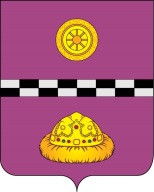 ПОСТАНОВЛЕНИЕот 15 декабря 2014 г.	 					                                № 1102 Об условиях приватизации муниципального имуществаВ соответствии с Федеральным законом от 22.07.2008 № 159-ФЗ «Об особенностях отчуждения недвижимого имущества, находящегося в государственной собственности субъектов Российской Федерации или в муниципальной собственности и арендуемого субъектами малого и среднего предпринимательства, и о внесении изменений в отдельные законодательные акты Российской Федерации», Положением о порядке управления и распоряжения муниципальной собственностью муниципального района «Княжпогостский», утвержденным решением Совета муниципального района «Княжпогостский» от 29.10.2007г. № 58, Отчета № 06/07/02 от 27 июня 2014 года по определению рыночной стоимости объекта недвижимого имущества ПОСТАНОВЛЯЮ:	1. Осуществить приватизацию муниципального имущества: помещения, назначение: нежилое, общая площадь 80,5 кв.м, этаж подвал, адрес (местонахождение) объекта: Республика Коми, Княжпогостский район, г. Емва,  ул. Гущина, д. 4, пом H1-1, КН 11:10:4501033:498 (далее – помещения), путем возмездного отчуждения в собственность индивидуального предпринимателя Щербовича Андрея Михайловича (ИНН 111700028789, ОГРНИП 304111706200034), являющегося субъектом малого/среднего предпринимательства и имеющего преимущественное право на выкуп муниципального имущества.	2. Установить, что:	- цена приобретаемых помещений составляет 1 856 000 (Один миллион восемьсот пятьдесят шесть тысяч) рублей (без учета НДС);	- покупателю предоставляется рассрочка по оплате приобретаемых помещений сроком на 3 (три) года;	- начисление процентов на сумму денежных средств, по уплате которой предоставляется рассрочка, производится исходя из ставки, равной одной трети ставки рефинансирования Центрального банка Российской Федерации, действующей на дату опубликования объявления о продаже арендуемого муниципального имущества.	3. Настоящее постановление вступает в силу со дня его принятия и подлежит официальному опубликованию.	4. Контроль за исполнением настоящего постановления оставляю за собой.Руководитель администрации					                    В. И. Ивочкин